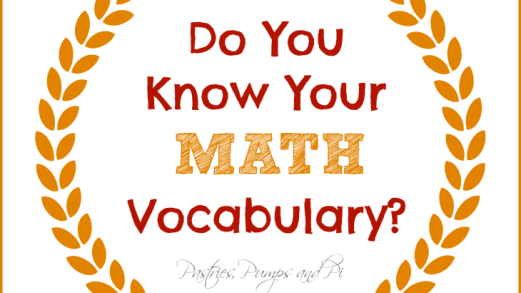 PrimeA number that has two or more different factorsA number that is the product of two factorsA number that has only two different factors one and itselfA number that is the answer to a multiplication questionA whole number that divides into another number evenlyCompositeA number that has two or more different factorsA number that is the product of two factorsA number that has only two different factors one and itselfA number that is the answer to a multiplication questionA whole number that divides into another number evenlyMultipleA number that has two or more different factorsA number that is the product of two factorsA number that has only two different factors one and itselfA number that is the answer to a multiplication questionA whole number that divides into another number evenlyFactorA number that has two or more different factorsA number that is the product of two factorsA number that has only two different factors one and itselfA number that is the answer to a multiplication questionA whole number that divides into another number evenlyProductA number that has two or more different factorsA number that is the product of two factorsA number that has only two different factors one and itselfA number that is the answer to a multiplication questionA whole number that divides into another number evenlyPrime7x8 = 5612, 16,2535,50, 657, 11, 171,2,3,4,6Composite7x8 = 5612, 16,2535,50, 657, 11, 171,2,3,4,6Multiple7x8 = 5612, 16,2535,50, 657, 11, 171,2,3,4,6Factor 7x8 = 5612, 16,2535,50, 657, 11, 171,2,3,4,6Product 7x8 = 5612, 16,2535,50, 657, 11, 171,2,3,4,6